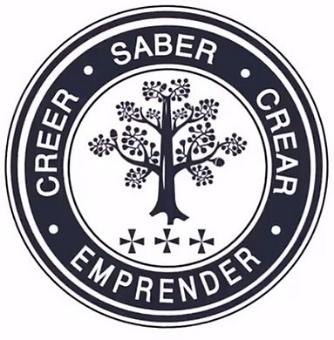 Planificación 6° BásicoAdrián Contreras FernándezPedagogía en Educación BásicaMención Lenguaje y Comunicación  Planificación de Clase  Planificación de Clase  Planificación de Clase  Planificación de ClaseAsignatura: Lenguaje, Comunicación y LiteraturaNivel: sexto básicoSemestre: IISemestre: IIUnidad didáctica:  4Unidad didáctica:  4Tiempo: 90 minutosTiempo: 90 minutosDocente: Adrián ContrerasDocente: Adrián ContrerasObjetivos de Aprendizaje (OA)Oa8: sintetizar, registrar, ordenar las ideas principales de los textos leídos para satisfacer propósitos como estudiar, hacer una investigación, recordar detalles, etc.Habilidad(es)Evaluar, descartar y seleccionar información, Identificar ideas principales y creatividad.Actitud(es)Demostrar interés y una actitud activa frente a la lectura, orientada al disfrute de la misma y a la valoración del conocimiento que se puede obtener a partir de ella.Demostrar disposición e interés por expresarse de manera creativa por medio de la comunicación oral y escrita.Realizar tareas y trabajos de forma rigurosa y perseverante, con el fin de desarrollarlos de manera adecuada a los propósitos de la asignatura.Actitud(es)Demostrar interés y una actitud activa frente a la lectura, orientada al disfrute de la misma y a la valoración del conocimiento que se puede obtener a partir de ella.Demostrar disposición e interés por expresarse de manera creativa por medio de la comunicación oral y escrita.Realizar tareas y trabajos de forma rigurosa y perseverante, con el fin de desarrollarlos de manera adecuada a los propósitos de la asignatura.Conocimiento previoTexto, oración y párrafo. Textos no literarios, tema de un texto.Vocabulario técnicoMapa conceptual, estrategia, idea principal, síntesis, organizador gráfico, explícito e implícito.Objetivo de la claseAplicar nuevas estrategias de síntesis y registros de ideas relevantes en diversos textos.Objetivo de la claseAplicar nuevas estrategias de síntesis y registros de ideas relevantes en diversos textos.ContenidosEstructura párrafo, idea principal, estrategias de síntesis, estrategias de obtención de ideas principales de los párrafos.Tipo evaluaciónFormativa.Instrumento evaluación lista de cotejo.Forma evaluación heteroevaluación.Secuencia didácticaSecuencia didácticaIndicador(es) de evaluación o logro Recursos de aprendizajeInicio (10 - 15 minutos)Presentación del objetivo será entregado en un video, después de la motivación.Motivación: video de preguntas: les ha pasado que leen algo y no entienden absolutamente nada, o les ha ocurrido que tras leer tantas veces algo para poder comprender, se aburren y lo dejan de lado. Bueno, hoy en particular trabajaremos estrategias para poder comprender de manera más eficaz las ideas principales de un texto en general y así comprender una lectura de manera rápida y entretenida.Inicio (10 - 15 minutos)Presentación del objetivo será entregado en un video, después de la motivación.Motivación: video de preguntas: les ha pasado que leen algo y no entienden absolutamente nada, o les ha ocurrido que tras leer tantas veces algo para poder comprender, se aburren y lo dejan de lado. Bueno, hoy en particular trabajaremos estrategias para poder comprender de manera más eficaz las ideas principales de un texto en general y así comprender una lectura de manera rápida y entretenida.Subrayan o registran la información relevante de un texto para distinguirla de la información accesoria.Subrayan las ideas principales de textos leídos.Escriben al margen del texto un resumen de cada párrafo.Completan organizadores gráficos dados por el docente con información de un texto leído.Hacen una síntesis del texto leído, mediante un listado, un párrafo o un organizador gráfico.Video contenido, ejemplos de estrategias y motivación.guía de aprendizaje y aplicación.Texto o artículo y actividad organizador gráfico árbol.Desarrollo (70 - 60 minutos)Presentación y enseñanza del contenido. Se entregará el contenido en una cápsula; video que contendrá recordatorios del párrafo, su función, estructura (Idea principal), estrategias para identificar tema e ideas principales y estrategias de síntesis de información (resumen, mapa conceptual, organizador gráfico).Dentro de este, también habrá un ejemplo de cómo se trabaja un texto no literario breve para la identificación del tema e idea principal.Práctica independiente Será a través de una guía recordatoria con actividades para practicar lo aprendido. Desarrollo (70 - 60 minutos)Presentación y enseñanza del contenido. Se entregará el contenido en una cápsula; video que contendrá recordatorios del párrafo, su función, estructura (Idea principal), estrategias para identificar tema e ideas principales y estrategias de síntesis de información (resumen, mapa conceptual, organizador gráfico).Dentro de este, también habrá un ejemplo de cómo se trabaja un texto no literario breve para la identificación del tema e idea principal.Práctica independiente Será a través de una guía recordatoria con actividades para practicar lo aprendido. Subrayan o registran la información relevante de un texto para distinguirla de la información accesoria.Subrayan las ideas principales de textos leídos.Escriben al margen del texto un resumen de cada párrafo.Completan organizadores gráficos dados por el docente con información de un texto leído.Hacen una síntesis del texto leído, mediante un listado, un párrafo o un organizador gráfico.Video contenido, ejemplos de estrategias y motivación.guía de aprendizaje y aplicación.Texto o artículo y actividad organizador gráfico árbol.Cierre (10 – 15 minutos)Comprobación del logro de objetivos A través de un organizador gráfico de árbol. Donde tendrán que extraer información relevante de registro y síntesis de ideas.Síntesis y retroalimentación de lo aprendido. Tendrán que realizar un organizador gráfico, con el diseño que más les guste, sintetizando y dando las ideas más importantes de lo aprendido. Cierre (10 – 15 minutos)Comprobación del logro de objetivos A través de un organizador gráfico de árbol. Donde tendrán que extraer información relevante de registro y síntesis de ideas.Síntesis y retroalimentación de lo aprendido. Tendrán que realizar un organizador gráfico, con el diseño que más les guste, sintetizando y dando las ideas más importantes de lo aprendido. Subrayan o registran la información relevante de un texto para distinguirla de la información accesoria.Subrayan las ideas principales de textos leídos.Escriben al margen del texto un resumen de cada párrafo.Completan organizadores gráficos dados por el docente con información de un texto leído.Hacen una síntesis del texto leído, mediante un listado, un párrafo o un organizador gráfico.Video contenido, ejemplos de estrategias y motivación.guía de aprendizaje y aplicación.Texto o artículo y actividad organizador gráfico árbol.